Drafting Strands of MPIs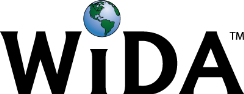 CONNECTION: SL 7.1  Engage effectively in a range of collaborative discussions (one-on-one, in groups, and teacher-led) with diverse partners on grade 7 topics, texts, and issues, building on others’ ideas and expressing their own clearly.  Discuss a speaker or author’s argument and evidence/reasoning.EXAMPLE CONTEXT FOR LANGUAGE USE: Students read a position paper or listen to a speaker.COGNITIVE FUNCTION: Students at all levels of English proficiency identify an author or speaker’s argument and explain their reasoning.COGNITIVE FUNCTION: Students at all levels of English proficiency identify an author or speaker’s argument and explain their reasoning.COGNITIVE FUNCTION: Students at all levels of English proficiency identify an author or speaker’s argument and explain their reasoning.COGNITIVE FUNCTION: Students at all levels of English proficiency identify an author or speaker’s argument and explain their reasoning.COGNITIVE FUNCTION: Students at all levels of English proficiency identify an author or speaker’s argument and explain their reasoning.COGNITIVE FUNCTION: Students at all levels of English proficiency identify an author or speaker’s argument and explain their reasoning.COGNITIVE FUNCTION: Students at all levels of English proficiency identify an author or speaker’s argument and explain their reasoning.DOMAIN: SpeakingLevel 1EnteringLevel 2EmergingLevel 3DevelopingLevel 4ExpandingLevel 5BridgingLevel 6 - Reaching DOMAIN: SpeakingRestate an author’s claim after small-group discussion using a graphic organizer.Explain an author’s claim after small-group discussion using a graphic organizer.Explain an author’s claim and reasoning using notes on a graphic organizer in a small group.Discuss the claims and reasoning of a speaker or author using notes on a graphic organizer.Explain and evaluate the claims and reasoning of an author or speaker.Level 6 - Reaching TOPIC-RELATED LANGUAGE: Students at all levels of language proficiency interact with grade level words and expressions, such as argument, claim, supporting details/evidence, reason, passage/excerptTOPIC-RELATED LANGUAGE: Students at all levels of language proficiency interact with grade level words and expressions, such as argument, claim, supporting details/evidence, reason, passage/excerptTOPIC-RELATED LANGUAGE: Students at all levels of language proficiency interact with grade level words and expressions, such as argument, claim, supporting details/evidence, reason, passage/excerptTOPIC-RELATED LANGUAGE: Students at all levels of language proficiency interact with grade level words and expressions, such as argument, claim, supporting details/evidence, reason, passage/excerptTOPIC-RELATED LANGUAGE: Students at all levels of language proficiency interact with grade level words and expressions, such as argument, claim, supporting details/evidence, reason, passage/excerptTOPIC-RELATED LANGUAGE: Students at all levels of language proficiency interact with grade level words and expressions, such as argument, claim, supporting details/evidence, reason, passage/excerptTOPIC-RELATED LANGUAGE: Students at all levels of language proficiency interact with grade level words and expressions, such as argument, claim, supporting details/evidence, reason, passage/excerpt